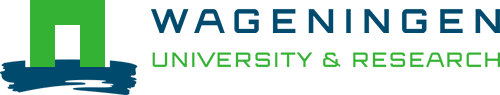 SeminarLeefstijlverandering in preventie en zorg 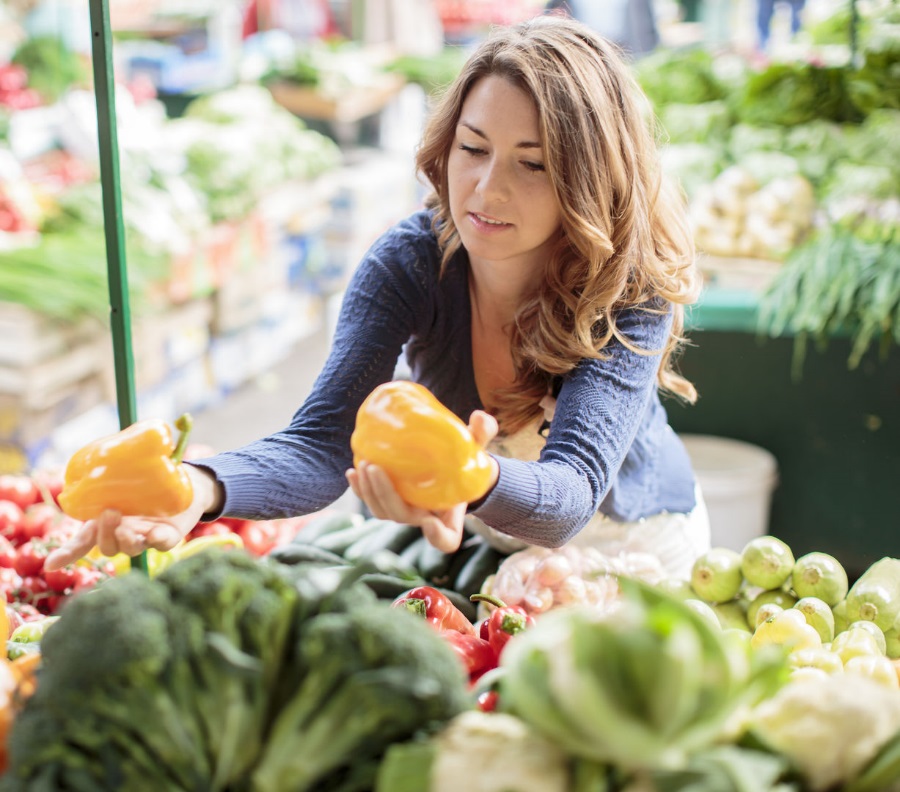 Datum: 2 september 2021 Locatie: Campus WUR of Hotel Wageningse BergCursusleiding: Dr. Annemien HavemanCursusleiding
Dr. Annemien Haveman			Associate professor, Leerstoelgroep Consumptie en Gezonde leefstijl , Wageningen University & ResearchDocentenDrs. Joas Duister	Preventie en projectmanagement, cluster zorg Menzis		Prof. dr. Renger Witkamp	Hoogleraar Nutritional Biology, Humane Voeding & Gezondheid, Wageningen University & ResearchDr. Karin Freijer	Algemeen manager, Partnerschap Overgewicht NederlandProf. dr. Hanno Pijl				Hoogleraar en internist, Leids Universitair 						Medisch Centrum Dr. Maartje Poelman 				Universitair docent, Leerstoelgroep Consumptie en Gezonde leefstijl , Wageningen University & ResearchEline van der Valk MSc.	Internist in opleiding, Erasmus Medisch Centrum RotterdamProf. dr. Miriam Vollenbroek-Hutten	Hoofd wetenschapsbureau, Ziekenhuisgroep Twente & Universiteit TwenteDatum: 2 september 2021Locatie: xxxInloop met koffie en thee09.00	Welkom en korte voorstelronde09.15  De toekomst van preventieWat is de visie van de zorgverzekeraar op de waarde van een gezonde leefstijl als preventieve maatregel? Drs. Joas Duister, preventie en projectmanagement, cluster zorg Menzis 10.00  Pauze 10.15 De complexiteit van het aanpakken van obesitasOns menselijk lichaam heeft wonderlijke systemen om onze pogingen tot gewichtsbeheersing te saboteren. Hoe zit dit precies in elkaar en hoe kun je met deze kennis als arts, diëtist of coach aan de slag?Eline van der Valk, internist i.o. (team Prof. dr. Liesbeth van Rossum), Erasmus Medisch Centrum RotterdamKarin Freijer, Algemeen manager, Partnerschap Overgewicht Nederland11.00  Hoe kan technologie ons helpen bij leefstijlverbetering?Door diverse samenwerkingen tussen universiteiten en ziekenhuizen ontstaan zorginnovaties met behulp van technologie, die kunnen bijdragen aan het verbeteren en volhouden van een gezonde(re) leefstijl. Wat zijn resultaten tot nu toe (concrete casussen) en wat kunnen we verwachten in de toekomst?Prof. dr. Miriam Vollenbroek-Hutten, Ziekenhuisgroep Twente/Universiteit Twente11.45  Vragen en discussie m.b.t. ochtendprogramma12.00  Lunch13.00  De ontwikkeling naar leefstijlgeneeskunde (medische focus)Over de algemene ontwikkeling van leefstijlgeneeskunde en de toegenomen bewijslast rondom zinvolle leefstijlinterventies.Prof. dr. Hanno Pijl, internist, Leids Universitair Medisch Centrum 13.45  De ontwikkeling naar leefstijlgeneeskunde (fysiologische focus)Over de algemene ontwikkeling van leefstijlgeneeskunde met een focus op voedingsfysiologie en over bewezen zinvolle voedingsinterventies.Prof. dr. Renger Witkamp, Wageningen University & Research14.30  Vragen en discussie m.b.t. voormiddagprogramma15.00	Pauze15.15  Leefstijlinterventies die werken: SLIMMERe aanpak, blijvende resultaten
Het gecombineerde leefstijlprogramma SLIMMER is ontwikkeld samen met Wageningen University & Research en behoort tot één van de toegelaten interventies die vergoed worden in de basisverzekering. Wat is daaraan vooraf gegaan en wat is de huidige stand van zaken? 
Dr. Annemien Haveman, Wageningen University & Research16.00  Strategieën om nieuw voedingsgedrag blijvend te stimulerenWelke strategieën zijn er om voedingsgedrag positief te veranderen en hoe zorgen we dat veranderingen worden omgezet naar nieuwe gezonde gewoonten? Dr. Maartje Poelman, Wageningen University & Research16.45  Samenvatting, vragen en feedbackronde door dr. Annemien Haveman17.15  Start netwerkborrel